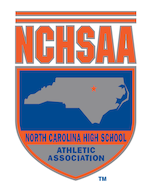 2023 NCHSAA Polar Bear Meet Approval Form Per the NCHSAA handbook, (4.12.3.h (2) )Please complete this form if you are hosting a polar bear meet outdoors and the meet will have less than 5 teams participating.This form will need to be submitted at least one (1) prior to the meet being held.  School: ______________________________Class: _______________________________Date of event: ________________________Location of event: _____________________Teams that will be participating:1.2.3.4.Head Coach Signature: ___________________________Athletic Director Signature: _______________________